До Кметана Община АприлциВх № АУ-01-02 	/	20	г.Квитанция №	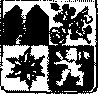 До КметаОБЩИНА АПРИЛЦИна Община АприлциВх№ АУ-01-02	/	20....г.Квитанция №		Моля попълнете вид услуга !ЗАЯВЛЕНИЕот	……………………/ трите имена по ЛК /									.……………							……………………………………..........................................................................ЛК	/		№ на личната карта и дата на издаванеЕГН	Постоянен адрес:Гр. /с./	ул.  	№.........................тел: ………………………………………ГОСПОДИН КМЕТ,Желая да ми бъде издадено удостоверение за раждане - дубликат на лицето………………………………………………..……………. ЕГН…………….……./ име, презиме, фамилия /роден/а/ на	г.	в	гр.	/с./	За целта прилагам следните документи: документ за самоличност					  	ДА	НЕ нотариално заверено пълномощно/в случаи на искане от друго лице/	ДА	НЕУдостоверението да послужи пред:		20.... год.	Подпис:	  гр. Априлци	20….. год.	Проверил: гр. Априлци	  Длъжностно	лице:/……………………………… /име и фамилияПолучил документа:…………………./………………………………………………………../………………….20……г.     			   /подпис/			/име и фамилия			/дата/Вид услугаСрокТакса1. обикновена3 дни3.00 лв.2. бърза1 ден6.00 лв.3. експресна6 часа9.00 лв.